                   Maaningan Mahti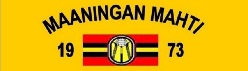                    Kausi 2018-20192. Lasse Jäntti			181cm/20v	Passari4. Jyrki Meriruoko		182cm/33v	Passari5. Eelis Karinen			187cm/25v	Yleispelaaja6. Tuomas Tervonen		188cm/26v	Hakkuri7. Tuomo Ikonen		197cm/29v	Keskitorjuja8. Simo Näkki			175cm/30v	Libero10. Juha Räsänen		189cm/21v	Keskitorjuja11. Lasse Räisänen C		190cm/28v	Yleispelaaja	Kapteeni12. Severi Kupari		197cm/22v	Keskitorjuja13. Tommi Silventoinen A	185cm/23v	Libero		Varakapteeni14. Antti Karttunen		194cm/25v	YleispelaajaValmentaja 		Pasi SeppänenValmentaja 		Jukka LehtonenFys. valmentaja		Pasi PitkänenFys. valmentaja		Johanna LehtonenHuoltaja 			Mauri KorhonenHuoltaja 			Jani RäisänenJoukkueenjohtaja 	Juha-Matti Iivarinen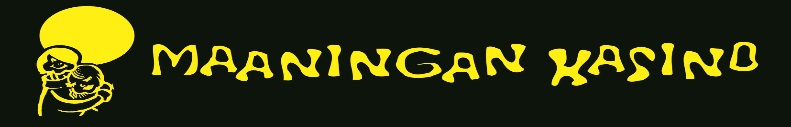 